PRef:   ATH/10/19							                     02 Apr 19ARMY INTER UNIT TEAM ATHLETICS CHAMPIONSHIPS FINAL – 05 JUN 19General.  On behalf of the Chairman of the Army Athletics Association, I would like to congratulate your unit on qualifying through to the Army Athletics Finals, which will be held on Wed 05 Jun 19 at the Aldershot Military Stadium commencing at 0900 hours.2.	Programme.  The programme for both events is attached but is subject to change by the Secretary if necessary on the day.  Please note that track will always take preference over the field events.  No trial in a field event will be held over to a subsequent round to facilitate a competitor competing in a track event.  The judge may, however, change the order of a competition trial in order to release him/her to a track event i.e. 1st to go in round one and last to go in round two.  Pole Vaulters are advised to bring their own poles to the events.3.	Teams. 16 qualifying teams in the Major units, 8 in the Minor Units and 8 in the Female’s Units will contest this year’s final subject to unit availability. Allocations are:UK South - 5 Major Units, 3 Minor Units, and 2 Female Units. UK North - 5 Major Units, 2 Minor Units, 2 Female Units. Midlands - 4 Major Units, 2 Minor Unit, 2 Female Unit.LONDIST - 1 Major Unit, 1 Female Unit.BA(G) - 1 Major Units, 1 Minor Units and 1 Female Units.  If for any reason a team is unable to attend after receiving this letter, they are to inform the Athletics Association on  94222 7087/7088 or email jkilloran@ascb.uk.com and/or cmurton@ascb.uk.com in order that a reserve team can be brought in.  4.	Entry Fees and Medals. Fees for all teams progressing through to the final Competition are as follows; please make cheques payable to ‘ASCB Central Bank’BA (G) – entries through BA (G) Sports BoardMajor Units				£50Minor and Female’s Units			£40	Medals will be awarded to 1st and 2nd teams in each category.	5.	VIP Guests.  A number of VIP guests will attend this year’s event this will necessitate an increase in the overall control and management of the fixture and teams are requested to note that car parking facilities will be limited; therefore teams should be prepared to travel collectively rather than individual vehicles.  Car parking for all VIPs will be at the Stadium.  Unit athletics officers are requested to contact the Secretary with their Commanding Officer or his appointed representative with rank and name as soon as possible if they intend to spectate on the day.Invitations for all Commanding Officers are enclosed and returns should be forwarded by FAX on 94222 7094 giving details as requested above as early as possible.6. 	Team Letters/Numbers. Units will be provided with team letters/numbers on the day of the Championships which must be worn as issued.  7.	Footwear.  The Aldershot track has an all weather surface where only 6mm spikes should be worn.8.	Team Briefing. Team Captains should report to the Organising Secretary Maj (Retd) John Killoran who will be situated at the AAA Pavilion at the end of the track by 0900 hours on Wed 05 Jun 19.  Team captains are to note that all teams will be expected to remain for the prize giving which will take place at approximately 1700hrs.9.	Dress. Team Captains are to ensure that team members are appropriately attired in respective unit’s strips and training shoes for the competition and prize giving.  Jeans and slip on shoes/sandals and in particular caps or street head wear are not acceptable forms of dress.10.	Team List Returns. Team Captains must complete the team sheet with full rank and names, in block capitals or typed and fax them to the Secretary by COP Fri 31 May 19. Team lists already received will remain extant.  Team changes can be made on the day however, substitution of athletes not in their allocated event will result in the named person on the team list appearing in the results. Please ensure Christian names are included, results to be published on the Power of 10 website. 11.	Authority to Travel.	This letter is the authority for teams and individuals to travel at public expense to this approved fixture, in accordance with JSP660 and 2018DIN10-021. All travel arrangements are to be by the cheapest and most economical means and coordinated so as individuals travelling from the same or near unit locations travel together.  Subsistence allowance claims are not admissible for sports and no claims for subsistence allowance should be made for this event.12.       Parking. The local police will place illegal parking notices on all vehicles not in a designated parking area.  Therefore athletes should park in the Waldrum Theatre car park or the designated car park behind the stadium.13. 	Catering.   Teams will be responsible for their own catering arrangements.  However, a catering supply company will be on site during the day.PUBLICITY14.	Regional Secretaries are requested to distribute the details of this event to all qualifying units within their AOR and give this event the widest publicity. PHOTOGRAPHY/PERSONAL DATA15.	During the event imagery (photographs, audio/videos, films) may be taken in order to publicise/advertise the activities of the Army Athletics Association through commercial, editorial, public relations, recruitment, on-line media and/or any other use that is not defamatory, libellous or otherwise unlawful.  Individuals should be aware that they would have no claim of ownership of the imagery/audio and that they will not receive remuneration for its usage now, nor in the future and that the imagery/audio may be cropped, modified or altered, without stating an objection.  Individuals that do not consent to the above are to make that fact known to the event organiser who will ensure that their image is not captured or used.16.	Personal date will be collected for this event in line with the Army Athletics Privacy Policy and will only be retained for 30 days after the event.17.	The results, image(s) and/or recording(s) will be stored securely in appropriate file formats on servers belonging to the ASCB and/or its authorised agents.  Results and Images will be retained indefinitely for ASCB historical records.18. 	You have the right to request any image or personal information relating to you removed at any time and this can be removed by contacting media@ascb.uk.com or the undersigned.YOUR RIGHTS19.	You have the right to request to see a copy of the information we hold about you and to request corrections or deletions of the information that is no longer required.  You can ask the University to stop using your images at any time, in which case it will not be used in future publications but may continue to appear in publications already in circulation.  You have the right to lodge a complaint against the ASCB regarding data protection issues with the Information Commissioner’s Office (https://ico.org.uk/concerns/).J KIlloranMaj (Ret Secretary Army AthleticsAnnexes:A. 	Major Unit Team Declaration FormsB.	Minor Unit Team Declaration FormsC.	Female Unit Team Declaration FormsD.	Programme of eventsE.	Outline RulesF.	Invitation for Commanding Officers/Car Park Ticket.Distribution:All Qualifying UnitsSecretaries Athletics – Copy to all Regional Athletics Secretaries for action.BA (G) Athletic Association (3)Information:PresidentChairman and Members of the General CommitteeAspire Aldershot (Track)Editors:	Soldier Magazine		Garrison Radio		Garrison HeraldMAJOR UNIT DECLARATION FORMTEAM:……...…..……….….….….		TEAM CAPTAIN:………..……………….SIGNED:…………………………..		TEL NO:……………………………………Return completed forms to cmurton@ascb.uk.com or fax 94222 7094 by 31 May 2019MINOR UNIT DECLARATION FORMTEAM:……...…..……….….….….		TEAM CAPTAIN:………..……………….SIGNED:…………………………..		TEL NO:……………………………………Return completed forms to cmurton@ascb.uk.com or fax 94222 7094 by 31 May 2019FEMALE TEAM DECLARATION FORMTEAM:……...…..……….….….….		TEAM CAPTAIN:………..……………….SIGNED:…………………………..		TEL NO:……………………………………Return completed forms to cmurton@ascb.uk.com or fax 94222 7094 by 31 May 2019										Annex D to											ATH/10/19Dated: 02 Apr 19ARMY INTER UNIT TEAM ATHLETICS CHAMPIONSHIPSPROGRAMME OF EVENTSTRACK EVENTSEVENT		TIME			EVENT			COMPETITIONNO			0900			Captains Brief5			0930			400m Hurdles			Major Heat 16			0935			400m Hurdles			Minor7			0940			400m Hurdles			Major Heat 28			0945			5000m				Female9			1010			400m Hurdles			Female11			1015			800m				Minor12			1020			800m				Female13			1025			800m				Major Heat 114			1030			800m				Major Heat 215			1035			5000m				Major & Minor19			1100			200m				Minor20			1105			200m				Female21			1110			200m				Major Heat 122			1115			200m				Major Heat 223			1125			110m Hurdles			Minor24			1135			110m Hurdles			Major Heat 125			1145			110m Hurdles			Major Heat 226			1200			1500m				FemaleLUNCH29			1300			100m Hurdles			Female30			1310			400m				Minor31			1315			400m				Female32			1320			400m				Major Heat 134			1325			400m				Major Heat 235			1335			100m				Female36			1340			100m				Minor37			1345			100m				Major Heat 138			1350			100m				Major Heat 241			1400			1500m				Minor42			1410			1500m				Major43			1425			2000m S/C			Female46			1440			3000m S/C			Major/Minor47			1455			4 x 100m Relay		Minor49			1505			4 x 100m Relay		Female50			1515			4x 100m Relay		Major Heat 151			1520			4 x 100m Relay		Major Heat 255			1535			4 x 400m Relay		Minor56			1545			4 x 400m Relay		Female57	                        1555	                           4 x 400m Relay                      Major Heat 158	                        1605	                           4 x 400m Relay                      Major Heat 2PROGRAMME OF EVENTSFIELD EVENTSEVENT		TIME			EVENT			COMPETITIONNO			0900			Captains Brief1			0930			Hammer			Maj/Min/Female 2			1015			Triple Jump			Major & Minor3			1015			Pole Vault		            Maj/Min/Female4			1015			High Jump			Female10			1100			Javelin				Minor16			1130			Triple Jump			Female17			1130			High Jump			Major18			1145			Discus				MajorLUNCH27			1300			Long Jump			Major28			1300			Javelin				Female33			1330			Shot				Major39			1400			Discus				Minor40			1400			Long Jump			Female44			1400			Javelin				Major45			1430			Shot				Female48			1500			High Jump			Minor52			1530			Long Jump			Minor53			1530			Discus				Female54			1530			Shot				MinorRULES FOR COMPETITION1.	The Team Athletics Championships will be conducted under UK Athletics laws and the Special Rules contained in this programme.2.	Major Units/Minor Units - will be represented by one competitor in each event, with four competitors in each relay.3.	Female Units – will be represented by one competitor in each event and four in each relay.  4.	Any one athlete may represent their categorised unit in three events and both relays, without restriction to track and field events.5.	All competitors must be registered to their events before the competition starts.  Competitors representing their unit in a “B” team may not subsequently represent their unit “A” team in other events.  Therefore, each team will compete against each other, even is two teams are representing the same unit.6.	Minor Units and Female Units may be requested to compete against Major Units in track events of 1500m and above.7.	It may be necessary for the organisers to run heats in track events of 800m and below.  The athletes with the fastest time either heat will be deemed the winner.  Therefore, finals will not be conducted.8.	Competitors in all field events will be allowed a total of 3 trials with the top 5 competitors being permitted 3 further trials subject to event timings and available officials.9.	The following scoring system will be used throughout the competition.	a.	Track and Field.  In track and field events, excluding relay events, thewinner of each event will score the same number of points as there areteams competing ie. 9 teams – 9, 8, 7, 6, 5, 4, 3, 2, 1.	b.	Relay Events.  All teams whether they be Major Unit, Minor Unit orFemale Unit will compete in the 4 x 100m and 4 x 400m relays.  Eachrelay will be awarded double points.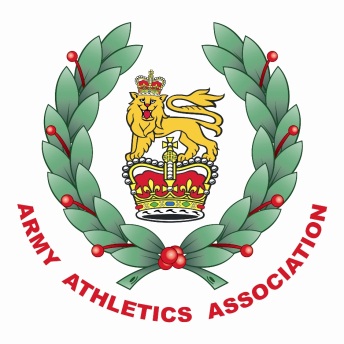 The Chairman and Committee of the Army Athletics Association Request the pleasure of the Company ofThe Commanding OfficerOn the occasion ofInter Unit Athletics Team FinalsAt Aldershot Military Stadium On 05 Jun 19 If you should accept this invitation, please RSVP by telephoning or faxing the number below.Your host will be Lt Col Howard Long Chairman Army Athletics.  Parking facility is within the Aldershot Military Stadium.The Meeting commences with the Major and Minor Hammer event at 0930 hours, and the track programme starts at 0930.There will be a finger buffet laid on for VIP guests starting @1230 at the AAA Pavilion.RSVP:	Secretary Army Athletics AssociationTel: (Mil)	9 4222 7087/8  Civilian  01252  78707/8Fax: (Mil)	9 4222 7094   Civilian	   01252 787094E-Mail: jkilloran@ascb.uk.com / cmurton@ascb.uk.comTRACKEVENTRANK*FORENAME *SURNAME*TRACK100 MetresTRACK200 MetresTRACK400 MetresTRACK800 MetresTRACK1500 MetresTRACK5000 MetresTRACK110 Metre HurdlesTRACK400 Metre HurdlesTRACK3000 Metres SteeplechaseRELAY4 x 100 MetresNAMES NOT NEEDEDNAMES NOT NEEDEDNAMES NOT NEEDEDRELAY4 x 400 MetresNAMES NOT NEEDEDNAMES NOT NEEDEDNAMES NOT NEEDEDFIELDHigh JumpFIELDLong JumpFIELDTriple JumpFIELDPole VaultFIELDDiscusFIELDShotFIELDJavelinFIELDHammerTRACKEVENTRANK*FORENAME *SURNAME*TRACK100 MetresTRACK200 MetresTRACK400 MetresTRACK800 MetresTRACK1500 MetresTRACK5000 MetresTRACK110 Metre HurdlesTRACK400 Metre HurdlesTRACK3000 Metres SteeplechaseRELAY4 x 100 MetresNAMES NOT NEEDEDNAMES NOT NEEDEDNAMES NOT NEEDEDRELAY4 x 400 MetresNAMES NOT NEEDEDNAMES NOT NEEDEDNAMES NOT NEEDEDFIELDHigh JumpFIELDLong JumpFIELDTriple JumpFIELDPole VaultFIELDDiscusFIELDShotFIELDJavelinFIELDHammerTRACKEVENTRANK*FORENAME *SURNAME*TRACK100 MetresTRACK200 MetresTRACK400 MetresTRACK800 MetresTRACK1500 MetresTRACK5000 MetresTRACK110 Metre HurdlesTRACK400 Metre HurdlesTRACK2000 Metres SteeplechaseRELAY4 x 100 MetresNAMES NOT NEEDEDNAMES NOT NEEDEDNAMES NOT NEEDEDRELAY4 x 400 MetresNAMES NOT NEEDEDNAMES NOT NEEDEDNAMES NOT NEEDEDFIELDHigh JumpFIELDLong JumpFIELDTriple JumpFIELDPole VaultFIELDDiscusFIELDShotFIELDJavelinFIELDHammer